     ΓΙΑΝΝΗΣ ΑΝΤΕΤΟΚΟΥΜΠΟΟ Γιάννης Αντετοκούνμπο (πλήρες όνομα Γιάννης Σίνα-Ούγκο Αντετοκούνμπο,6 Δεκεμβρίου 1994, Ζωγράφου, Αττική) είναι Έλληνας επαγγελματίας καλαθοσφαιριστής, νιγηριανής καταγωγής. Έχει ύψος 2,11 μ. και αγωνίζεται σε όλες τις θέσεις καλαθοσφαίρισης για τους Μιλγουόκι Μπακς και της Εθνικής Ελλάδος. Ξεκίνησε τη σταδιοδρομία του στην Α2 κατηγορία του ελληνικού πρωταθλήματος καλαθοσφαίρισης ως παίκτης του Φιλαθλητικού. Κατόπιν, επιλέχθηκε στο ΝΒΑ Ντραφτ στη θέση 15 από τους Μιλγουόκι Μπακς το 2013, όπου και εξελίχθηκε στον κορυφαίο παίκτη της ομάδας στις περισσότερες στατιστικές κατηγορίες και σε έναν από τους κορυφαίους παίκτες του πρωταθλήματος του NBA.Έχει τον αριθμό 34 στην φανέλα του και το αγωνιστικό παρατσούκλι του είναι The Greek Freak.       Ο Αντετοκούνμπο γεννήθηκε στην Αθήνα στις 6 Δεκεμβρίου 1994 και είναι παιδί μεταναστών από το Λάγος της Νιγηρίας, του Τσαρλς και της Βερόνικα, οι οποίοι ήρθαν στην Ελλάδα το 1991. Ο μεγαλύτερος αδερφός του, ο Φράνσις, παρέμεινε πίσω στο Λάγος με τον παππού και την γιαγιά του. Οι γονείς του απέκτησαν άλλα 3 αγόρια στην Ελλάδα, το Θανάση, τον Κώστα και τον Αλέξη. Ο πατέρας του Αντετοκούνμπο ήταν πρώην επαγγελματίας ποδοσφαιριστής στην Νιγηρία, ενώ η μητέρα του αθλήτρια του άλματος εις ύψος. Η οικογένεια απέκτησε πέντε παιδιά, τα οποία πήραν ένα ελληνικό κι ένα νιγηριανό όνομα. Το νιγηριανό όνομα του Γιάννη είναι «Ούγκο». Αν και ο Αντετοκούνμπο και τα 3 αδέρφια του γεννηθήκαν και μεγάλωσαν στην Ελλάδα, δεν απέκτησαν αυτόματα το δικαίωμα της ελληνικής ιθαγένειας. Έως την ηλικία των 18 ετών, ο Αντετοκούνμπο δεν είχε επίσημα έγγραφα και δεν ήταν πολίτης ούτε της Ελλάδας ούτε της Νιγηρίας. Μεγάλωσε στην συνοικία των Σεπολίων. Οι συνθήκες διαβίωσης της οικογένειας ήταν δύσκολες, καθώς οι γονείς του δυσκολεύονταν να βρουν εργασία και έτσι ο Αντετοκούνμπο μαζί με τον αδερφό του τον Θανάση έβγαζαν τα προς το ζην πουλώντας γυαλιά ηλίου, τσάντες και ρολόγια στις υπαίθριες αγορές. Ξεκίνησε να ασχολείται με την καλαθοσφαίριση το 2007 και έως το 2009 έπαιζε πλέον επαγγελματικά για την ομάδα εφήβων του Φιλαθλητικού, όπου ο Θανάσης και ο Κώστας ξεκίνησαν επίσης να παίζουν αργότερα, ενώ ο αδερφός του ο Φράνσις πίσω στην Νιγηρία έγινε επαγγελματίας ποδοσφαιριστής. Έχει αναφερθεί πως ο Γιάννης είναι υποστηρικτής του Ολυμπιακού Πειραιώς.Επιλέχθηκε στο νούμερο 15 του NBA Ντραφτ στις 4 Απριλίου του 2013 από τους Μιλγουόκι Μπακς. Ο ίδιος πανηγύρισε μαζί με τον αδερφό του τον Θανάση κρατώντας την ελληνική σημαία και καταλαμβάνοντας την υψηλότερη θέση σε ντραφτ για Έλληνα παίκτη του NBA έως τότε (ο Πρέντραγκ Στογιάκοβιτς στη θέση 14 το 1996 ήταν παίκτης της εθνικής Σερβίας και είχε διπλή υπηκοότητα, ενώ ο Γιώργος Παπαγιάννης επιλέχτηκε στο νούμερο 13 το 2016).Οι αρμόδιες υπηρεσίες της ελληνικής κυβέρνησης του έδωσαν έγγραφα ελληνικής υπηκοότητας επίσημα στις 9 Μαΐου του 2013,[16][17] ένα μήνα μετά την επιλογή του στο NBA Ντραφτ.Ξεκινώντας την ζωή του στο Μιλγουόκι και λαμβάνοντας τις αρχικές οικονομικές απολαβές του, στήριζε την οικογένεια του πίσω στην Αθήνα στέλνοντας τους χρήματα. Σε μια από αυτές τις συναλλαγές, συνειδητοποίησε πως είχε στείλει όλα τα χρήματα που είχε διαθέσιμα στους γονείς του και ο ίδιος δεν είχε χρήματα για να πάει στον αγώνα που έδινε η ομάδα του την ίδια ημέρα, έτσι ξεκίνησε να τρέχει την διαδρομή έως το γήπεδο μέχρι να σταματήσει κάποιος περαστικός και τον πάρει με το αυτοκίνητό του. Μετά την εδραίωσή του στο NBA, η οικογένεια μετακινήθηκε από την Αθήνα στο Μιλγουόκι. Ο αδερφός του, ο Θανάσης, επιλέχθηκε επίσης στο NBA Ντραφτ του 2014 από τους Νιου Γιορκ Νικς στο νούμερο 51, ενώ ο Κώστας, ο οποίος είναι ο αμέσως νεότερος αδερφός τους, παίζει κολεγιακό μπάσκετ στις ΗΠΑ στο πανεπιστήμιο του Ντέιτον και ο μικρότερος αδερφός, Αλέξης, είναι αθλητής της καλαθοσφαίρισης στα σχολικά πρωταθλήματα των ΗΠΑ.Τον Ιούλιο του 2016, ο Θανάσης και ο Γιάννης, ξεκίνησαν τη στρατιωτική τους θητεία στον Ελληνικό Στρατό. Εκεί υπηρέτησαν για τρεις μήνες, ως Έλληνες του εξωτερικού.Στις 29 Σεπτεμβρίου του 2017 (κατά τις μεσημεριανές ώρες στις ΗΠΑ), ο πατέρα ς του Γιάννη, Τσαρλς, απεβίωσε, σε ηλικία 54 ετών, από ανακοπή καρδιάς. Τον Ιούλιο του 2018, ο Αντετοκούνμπο έγινε ο αθλητής ο οποίος διακόσμησε το εξώφυλλο της συσκευασίας του δημοφιλούς ηλεκτρονικού παιχνιδιού NBA 2K στην κανονική του έκδοση, ο πρώτος μη Αμερικανός αθλητής του NBA ο οποίος προβλήθηκε στο εξώφυλλο, ενώ στην ειδική έκδοση προβλήθηκε ο Λεμπρόν Τζέιμς.Από το καλοκαίρι του 2016, ο Γιάννης Αντετοκούνμπο μαζί με τον αδερφό του Θανάση δραστηριοποιούνται με την διοργάνωση των Antetokounbros, η οποία αποτελείται από αγώνες επίδειξης και φιλικά παιχνίδια στην Ελλάδα με σκοπό την προώθηση της καλαθοσφαίρισης και της ευρύτερης αθλητικής άμιλλας και κοινωνικής ευαισθητοποίησης. Το 2016, περιελάμβανε αγώνες επίδειξης στο Ηράκλειο της Κρήτης και στην περιοχή των Σεπολίων στην Αθήνα. Το 2017, περιελάμβανε 2 φιλικούς αγώνες στο Αλεξάνδρειο Μέλαθρο στην Θεσσαλονίκη και στο ΟΑΚΑ στην Αθήνα, εναντίον της εθνικής ομάδας αντρών του 2005, η οποία υπήρξε πρωταθλήτρια Ευρώπης στο Ευρωμπάσκετ του 2005, καθώς και είχε καταταγεί 2η στο παγκόσμιο πρωτάθλημα του 2006. Το 2018, διοργανώθηκε μαραθώνιος 5 χλμ στην Αθήνα με την ονομασία Antetokounbros 5K run, με την διαδρομή να είναι από τα Σεπόλια έως το Καλλιμάρμαρο.[Στον εναρκτήριο αγώνα των Μπακς έναντι των Σάρλοτ Χόρνετς στις 17 Οκτωβρίου 2018 ο Αντετοκούνμπο σημείωσε 25 πόντους, 18 ριμπάουντ και 8 ασίστ, σκοράροντας τους 2 τελευταίες πόντους της ομάδας του με ελεύθερες βολές και δίνοντας την νίκη στους Μπακς με 113–112.Στον 4ο αγώνα του πρωταθλήματος σημείωσε το 10ο τριπλ νταμπλ της αθλητικής του σταδιοδρομίας, με 32 πόντους, 18 ριμπάουντ και 10 ασίστ, και παράλληλα έγινε ο μοναδικός παίκτης μαζί τον Ουίλτ Τσάμπερλαιν (πρωτάθλημα 1964-1965) ο οποίος κατά τους 4 πρώτους αγώνες σημείωσε τουλάχιστον 25 πόντους και 15 ριμπάουντ σε κάθε αγώνα.Στις 4 Νοεμβρίου σημείωσε νέο τριπλ νταμπλ με 26 π., 15 ρ. και 11 ασ., στην νίκη των Μπακς επί των Σακραμέντο Κινγκς με 144-109.Με το τέλος της σεζόν 18-19 και συγκεκριμένα την 24η Ιουνίου , ο Γιάννης Αντετοκούνμπο αναδεικνύεται Πολυτιμότερος Παίκτης του πρωταθλήματος MVP. Συγκεκριμένα γίνεται μόλις ο δεύτερος Ευρωπαίος παίκτης που κατακτά το βραβείο μετά τον Γερμανό Ντίρκ Νοβίτσκι. Ο Έλληνας forward ολοκλήρωσε την σεζόν με μέσους όρους 27,7 πόντους , 12,5 ριμπάουντ , 5,9 ασίστ ενώ ακόμα είχε 1,3 κλεψίματα και 1,5 μπλοκ ανά παιχνίδι.Πιστεύουμε πως μια μέρα ο Αντετοκούμπο θα υπάρξει από τους κορυφαίους του NBA.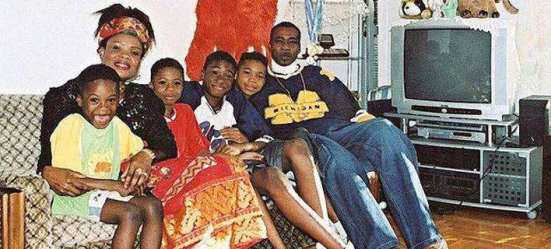 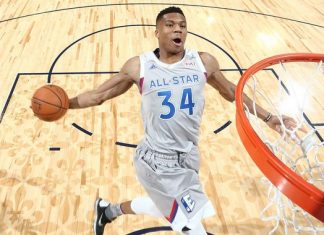 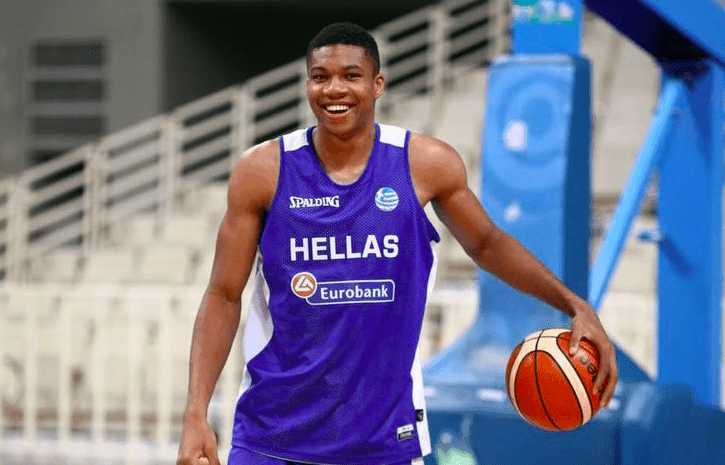 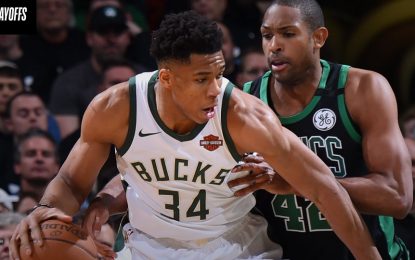 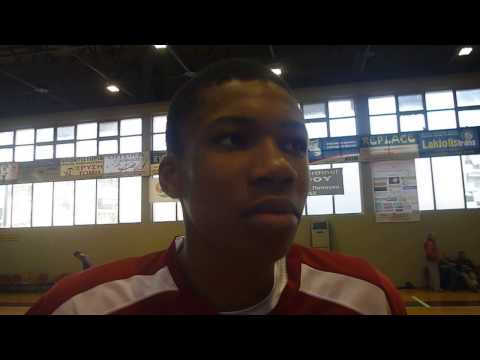 